                                              World History #15                                         Three  Major Religions                                                        Jewish History: City of Ur – Abraham Promise Land of Canaan 12 Tribes (families) Famine forced Israelites to move into Egypt for 600 years until 1300 B.C. Joseph’s Story Moses and the 10 Commandments from Mount Sinai Torah 1025 B.C. Kingdom of Israel King SaulKing David   King Solomon with Solomon’s death the kingdom split Judah in south 750 B.C. Assyrians 587 B.C. Babylonians – captivity        Torah, Psalms written into Bible 70 A.D. Revolt against Romans 135 A.D Romans built a wall around Jerusalem forbid Jews to enter Messiah = deliverer in Hebrew                                                       Christianity HistoryJewish Christians Palestine _ Hebrew Messiah = Greek Son of God Christians & Gentiles (schism) – Greeks Christians in Rome – persecuted – Latin adopted Greek word for Messiah Constantine I & Edict of Milan 313 C.E.Edict of Thessalonica 380 C.E.   Alexandrian Coptic Church – First Crusade - Jerusalem taken in 1099Great Schism 11th Century Rome Latin and Byzantine Orthodox Fourth Crusade – Latin Christians sacked Constantinople 1204Avignon Captivity 1309-1378 Constantinople Falls to the Ottoman 1453                                                        Islam HistoryMuhammad in Mecca 610 received the word and spread to followersMuhammad goes to Medina 622Muhammad returns to Mecca Quran written 629Caliphate and Muhammad Family power struggle Battle of Karbala 681 between Sunni defeat Shiat (Shia) Ali Islam enter Spain 711 Expansion of Islam by 13th CenturyOttoman Empire by 1331 Constantinople Falls to Ottoman 1453Islam driven from Spain 1492 Vienna saved from Ottoman expansion 1529                                                   The Beginning ?         Code of Hammurabi                                 The Ten Commandments                                             Three Major Religions                                  Development of the Bible                          Three views of the same story in the Bible: 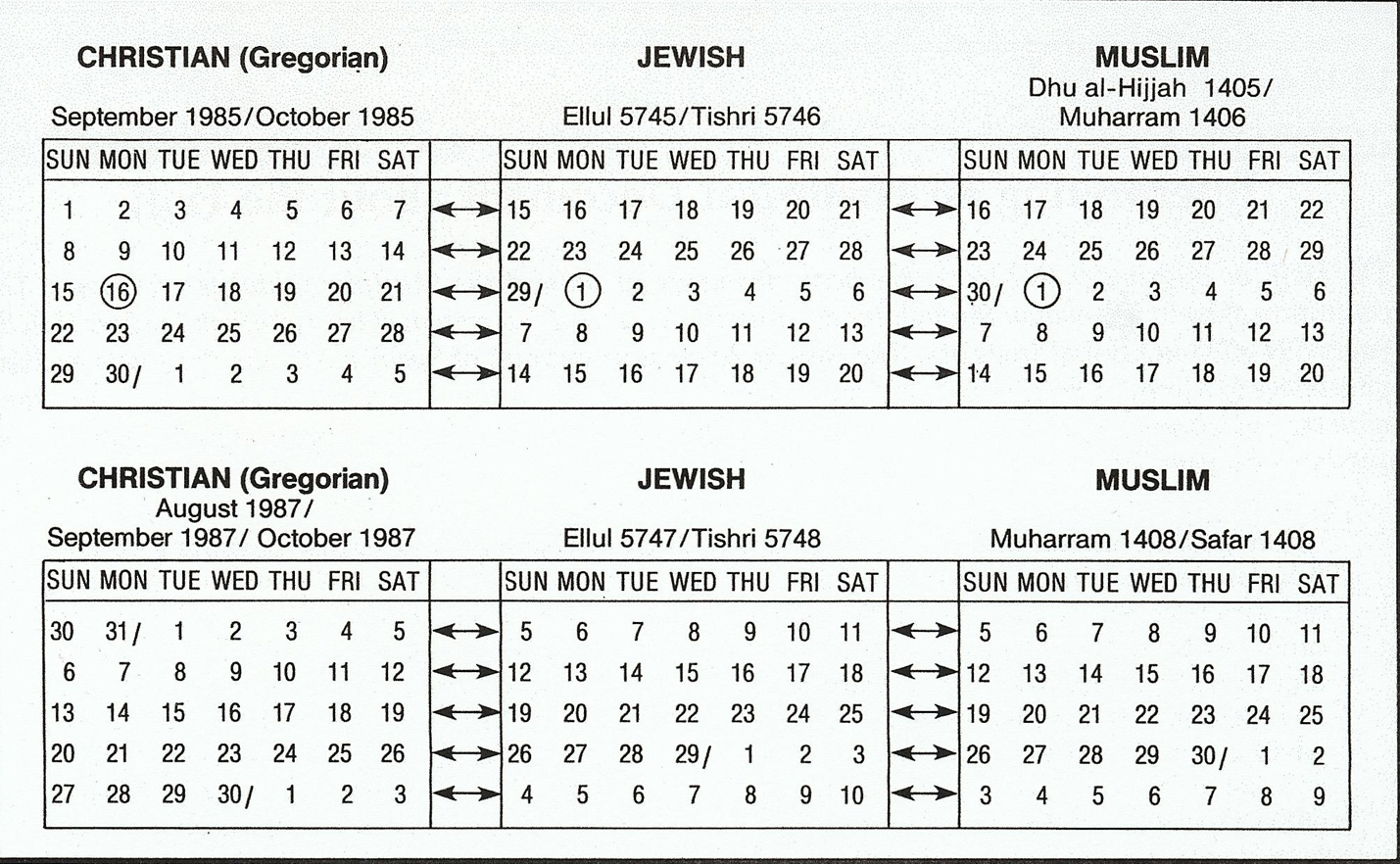 3. “If a man has borne false witness in a     capital trial…that man shall be put to     death…”1. “I am the Lord …Thou shalt have no     other gods before Me.”6. “If a man has stolen goods from a temple,     or house, he shall be put to death; and he     that received the stolen property from     him shall be put to death…”2. “Thou shalt not make…a graven image,     nor any likeness of anything that is in     heaven…, or…the earth…,or water…,     thou shalt not bow down to them or serve    them; for I… am a jealous God…” 143. “If a woman … has gone out, ruined          her house, belittled her husband, she         shall be drowned.” 3. “Thou shalt not take the name of thy     Lord thy God in vain.195. “If a son has struck his father, his hand        shall be cut off.” 4. “Remember the Sabbath day, to keep it     holy…for in six days the Lord made     heaven and earth, the sea, and all that is     in them, and rested the seventh day,     therefore the Lord blessed the Sabbath     day and hallowed it” 196. “If a man has knocked out the eye of a         patrician (Noble), his eye shall be         knocked out.”5. “Honor thy father and thy mother, that      thy days may be long in the land…”197. “If he has broken the limb of a         patrician, his limb shall be broken.” 6. “Thou shalt not kill.”198. “If he has knocked out the eye …or          broken the limb of a plebeian         (commoner), he shall pay one mina of          silver.” 7. “Thou shalt not commit adultery”199. “If he has destroyed the eye of a         seignior’s slave or broken the bone of a        seignior’s slave, he shall pay one-half         his value….”8. “Thou shalt not steal.” 221. “If a physician heal the broken bone or         diseased soft part of a man, the patient         shall pay the physician five shekels.”9. “Thou shalt not bear false witness against     thy neighbor.” 223. “If he were a slave his owner shall pay         the physician two shekels”10. “ Thou shalt not covert (desire to have)        thy neighbor’s house, thou shalt not        covert thy neighbor’s wife… nor        anything that is thy neighbor’s.” Jewish  ChristianIslam  Proclamation of Faith        “Hear, Oh Israel, the Lord our God, the Lord is One”“There is but One God, creator of heaven, earth and all things”“There is no God but Allah, and Mohammed is his prophet.”PrayerThree times a day, facing JerusalemSeven time a day Prayers five times a day, facing MeccaFasting Sunset to Sunset – two major fasting days Tisha B’Av & Yum Kippur Lent Forty Days starting on Ash Wednesday Ramadan from Sunrise to Sunset Charity to the poor “The poor person does more for the giver than the giver dose for the poor man” from the Babylonian Talmud “Whoever dose not know that his need of the reward for giving is greater than the poor man’s need of the gift, is donating his charity in vain.” “It is more blessed to give than to receive.” Acts, 20:35 Pilgrimage To Jerusalem Bethlehem & JerusalemMecca, Medina & Jerusalem House of WorshipTemple ChurchMosques LeaderRabbi (teacher)Priest / Minister Iman  - prayer leader & Ulama scholar Supreme Being Jehovah / YahwehGodAllah BookTorah & Old TestamentBible New & Old TestamentsQur’an (Koran) Symbols Menorah & Star of David         Cross      Holy Trinity Crescent Moon Prophets Abraham & MosesAbraham & MosesAbraham, Moses, Jesus & Muhammad Holy Days Sunset Friday to Sunset SaturdaySundayFridayHolidays Passover, Yom Kippur Christmas & Easter Ramadan & Eid Founder Abraham Jesus Christ Muhammad FollowersHebrews / JewsChristians Muslims Church of Rome 200A.D.Origen used in 250  A.D.Four GospelsActsPaul’s Letters:    Romans    1& 2 Corinthians    Galatians    Ephesians    Philippians    Colossians    1& 2 Thessalonians    1 &2 Timothy    Titus    PhilemonJames1 & 2 JohnJudeRevelation of JohnRevelation of PeterWisdom of SolomonFour GospelsActsPaul’s Letters:    Romans    1 &2 Corinthians    Galatians    Ephesians    Philippians    Colossians    1 & 2 Thessalonians    1 & 2 Timothy    Titus    Philemon1 Peter1 JohnRevelationReusables used 300 A.D. Fixed by Council of Carthage 400 A.D. Four GospelsActsPaul’s Letters    Romans    1 & 2 Corinthians    Galatians    Ephesians    Philippians    Colossians    1 & 2 Thessalonians    1 & 2 Timothy    Titus    Philemon1 Peter1 JohnFour GospelsActsPaul’s Letters    Romans    1 & 2 Corinthians    Galatians    Ephesians    Philippians    Colossians    1 & 2 Thessalonians    1 & 2 Timothy    Titus    PhilemonHebrewsJames1 & 2 Peter1,2 &3 JohnJudeRevelationMatthew 3: 13-17Mark 1: 9-11Luke 3: 21-22Then Jesus came from Galilee to the Jordan to John, to be baptized by him. John would have prevented him, saying, “I need to be baptized by you, and do you come to me?” But Jesus answered him, “Let it be so now; for thus it is fitting for us to fulfill all righteousness.” Then he consented, And when Jesus was baptized, he went up immediately from the water, and behold, the heavens opened.and he saw the Spirit of God descending like a dove and alighting on him; and lo, a voice from heaven, saying “This is my beloved Son, with whom I am well pleased.”In those days Jesus came from Nazareth of Galileeand was baptized by John in the Jordan. And when he came up out of the water, immediately he saw the heavens opened. and the Spirit descended upon him like a dove; and a voice came from heaven, “thou art my Son; with thee I am well pleased.” Now when all the people were baptizedand when Jesus also had been baptized and was praying, the heaven was opened.and the Holy Spirit descended upon him in bodily form, as a dove, and a voice came from heaven, “Thou art my beloved Son; with thee I am well pleased.”Matthew  3:7-10Luke 3: 7-9But when he saw many of the Pharisees and Sadducees coming for baptism, he said to them, “You brood of vipers! Who warned you to flee from the wrath to come? Bear fruit that befits repentance, and do not presume say to yourselves, We have Abraham as our father; for I tell you, God is able from these stones to raise up children to Abraham. Even now the ax is laid to the root of the trees; every tree therefore that does not bear good fruit is cut down and thrown into the fire.”He said therefore to the multitudes that came out to be baptized by him, “You brood of vipers! Who warned you to flee from the wrath to come? Bear fruits that befit repentance, and do not begin to say to yourselves, “We have Abraham as our father; for I tell you, God is able from these stones to raise children to Abraham, even now the ax is laid to the root of the trees; every tree therefore that does not bear good fruit is cut down and thrown into the fire.”